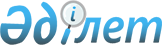 О внесении изменения и дополнения в решение Шалкарского районного маслихата от 15 сентября 2023 года № 105 "Об утверждении Правил оказания социальной помощи, установления ее размеров и определения перечня отдельных категорий нуждающихся граждан в Шалкарском районе"Решение Шалкарского районного маслихата Актюбинской области от 3 апреля 2024 года № 225. Зарегистрировано Департаментом юстиции Актюбинской области 9 апреля 2024 года № 8564-04
      Шалкарский районный маслихат РЕШИЛ:
      1. Внести в решение Шалкарского районного маслихата от 15 сентября 2023 года №105 "Об утверждении Правил оказания социальной помощи, установления ее размеров и определения перечня отдельных категорий нуждающихся граждан в Шалкарском районе" (зарегистрированное в Реестре государственной регистрации нормативных правовых актов № 8402) следующие изменение и дополнение:
      в Правилах оказания социальной помощи, установления ее размеров и определения перечня отдельных категорий нуждающихся граждан в Шалкарском районе, утвержденных указанным решением:
      второй абзац подпункт 2) пункт 8 изложить в новой редакции:
      "сиротство; отсутствие родительского попечения; неспособность к самообслуживанию в связи с преклонным возростом, нахождение на учете службы пробации – предоставляется единовременно, с учетом среднедушевого дохода лица (семьи), не превышающего порога однократного размера прожиточного минимума в размере 140 000 (ста сорока тысяч) тенге";
      Пункт 8 дополнить подпунктом 4):
      "4) лицам, освобожденным из мест лишения свободы, обратившиеся не позднее шести месяцев с момента освобождения без учета дохода единовременно в размере 140 000 (ста сорока тысяч) тенге";
      2. Настоящее решение вводится в действие по истечении десяти календарных дней после дня его первого официального опубликования.
					© 2012. РГП на ПХВ «Институт законодательства и правовой информации Республики Казахстан» Министерства юстиции Республики Казахстан
				
      Председатель Шалкарского районного маслихата 

С. Бигеев
